                                        Evropa – rozloha, poloha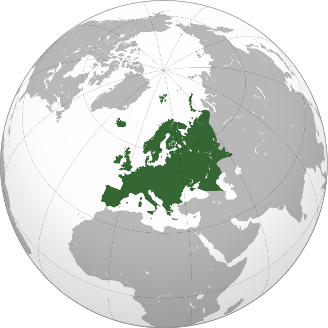 Úkoly1.Evropa je druhým nejmenším světadílem po Austrálii. Měří ……………………/atlas str. 46/doplň-------------------------------------------------------------------------------------------------------------------------------------2.Evropa leží na jednom kontinentu společně s Asií /Euroasie/. Hranice mezi nimi tvoří: východníúpatí …………………….., řeka ………………….., pobřeží …………………………………… , Kumomanyčská sníženina, dále vede ……………………………. a …………………………………….mořem, úžinami ………………… a …………………… do moře …………………………. .* vyber a doplň správné pojmy do textu. Hranice je vyznačena v atlasu str. 48- 49 tečkováním.Probírali jsme ji i v učivu o Asii.Pojmy: řeka Emba, Kaspické moře, Ural, Dardanely, Bospor, Azovské moře, Černé moře, Egejské  moře3. Nejbližším světadílem k Evropě je ……………………………….. . Od Evropy ji v nejbližším místě oddě –    luje …………………………………… průliv.                                                                 *doplň------------------------------------------------------------------------------------------------------------------------------------- 4. Evropa leří na :  1. východní polokouli  2. západní polokouli  3. na západní i východní polokouli      	a- severní polokouli, b- jižní polokouli, c- na severní i jižní polokouli       * správné odpovědi označ5. Kterým největším evropským městem prochází nultý poledník ? …………………………………*doplň6. Území kterých evropských států zasahuje alespoň zčásti na západní polokouli? – 6 *státy vypiš……………………………………………………………………………………………………………………………………………………..-------------------------------------------------------------------------------------------------------------------------------------7. Evropa se rozkládá ve dvou podnebných pásech: v severním ……………………………….    pásu                                                                                             v severním…………………………………   pásu   doplň*8.Území kterých evropských států zasahuje za sev. polární kruh do severního studeného pásu.         …………………………………………………………………………………………………………………………… - 4 doplň *   9. Které dva oceány omývají Evropu    1. ………………………………. a 2. …………………………………………….     a které oceány Evropu neomývají  ………………………………………………………………………………………………….                                                                                                                                                                                 doplň *10. Jak se jmenuje vnitřní moře Atlantského oceánu, které omývá Evropu na jihu?                                                           ………………………………………………………….    doplňpracuj s atlasem